Ο  Ο  Λ  ΚΟΜΙΛΟΣ  ΟΔΟΝΤΙΑΤΡΩΝ
ΛΟΓΟΤΕΧΝΩΝ  ΚΑΛΛΙΤΕΧΝΩΝ3η  Ετήσια  Πολιτιστική Εκδήλωση
ΠΡΟΣΚΛΗΣΗΣας καλούμε και σας περιμένουμε στην3η Ετήσια Πολιτιστική Εκδήλωσηπου θα γίνειτο  Σάββατο 3 Νοεμβρίου 2018,   6:30 μ.μ.στο Ίδρυμα Β. & Μ. Θεοχαράκη, Βασ. Σοφίας 9 & Μέρλιν 1, Αθήνα_________________________________________Στο Πλαίσιο της εκδήλωσης θα γίνει παρουσίαση
της 2ης ομαδικής συλλογής Ποίησης & Πεζογραφίας των μελών και
του 2ου Album  Εικαστικών  Έργων των μελώνΟμιλητές:
Γεράσιμος Δουβίτσας:  Πρόεδρος Ομίλου Οδοντιάτρων Λογοτεχνών Καλλιτεχνών
Νίκος Κούκης:            Φιλόλογος, Συγγραφέας, Λυκειάρχης Εκπαιδευτηρίων Δούκα
Γιάννης Ζιώγας:        Ζωγράφος, Συγγραφέας, Κοσμήτορας Σχολής Καλών Τεχνών
                                           Πανεπιστημίου Δυτικής ΜακεδονίαςΑνάγνωση Ποιημάτων:
Στέλλα Μαρή:      Ηθοποιός, Σκηνοθέτις, Δασκάλα Υποκριτικής, Ποιήτρια
Ελίνα Γεωργίλη:  Μέλος του θεατρικού εργαστηρίου Pochetflat της Στέλλας ΜαρήΜουσική – Τραγούδι:  Η εκδήλωση πλαισιώνεται με μουσική και            τραγούδια από τη χορωδία οδοντιάτρων (ΣΥΝΟΑ) υπό τη διεύθυνση του Μαέστρου Φαρή ΑλέξανδρουΈκθεση:  Στο χώρο θα λειτουργεί έκθεση Εικαστικών Έργων των μελών              Ο Πρόεδρος 				Η Γ. Γραμματέας
      Γεράσιμος Δουβίτσας			 Αδαμαντία Αντωνοπούλου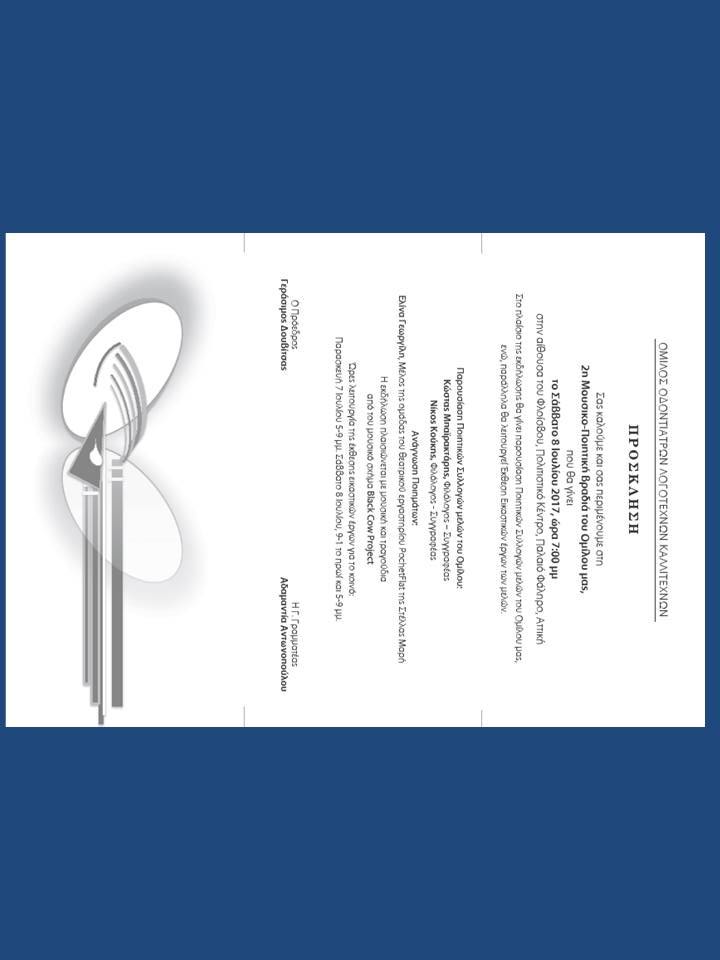 